DZIEŃ III. Przedszkolne zabawy z kolegami. (Czwartek) „Ukryte cyfry” Karta pracy, cz. 4, s. 54.Pokoloruj cyfry ukryte na obrazku. Wpisz brakujące cyfry.„Rób tak jak ja” – rytm ruchowy.Rodzic wykonuje kilka powtarzających się ruchów. Dziecko kontynuuje rozpoczęty rytm. „Który z kolei?” – posługiwanie się liczebnikami porządkowymi.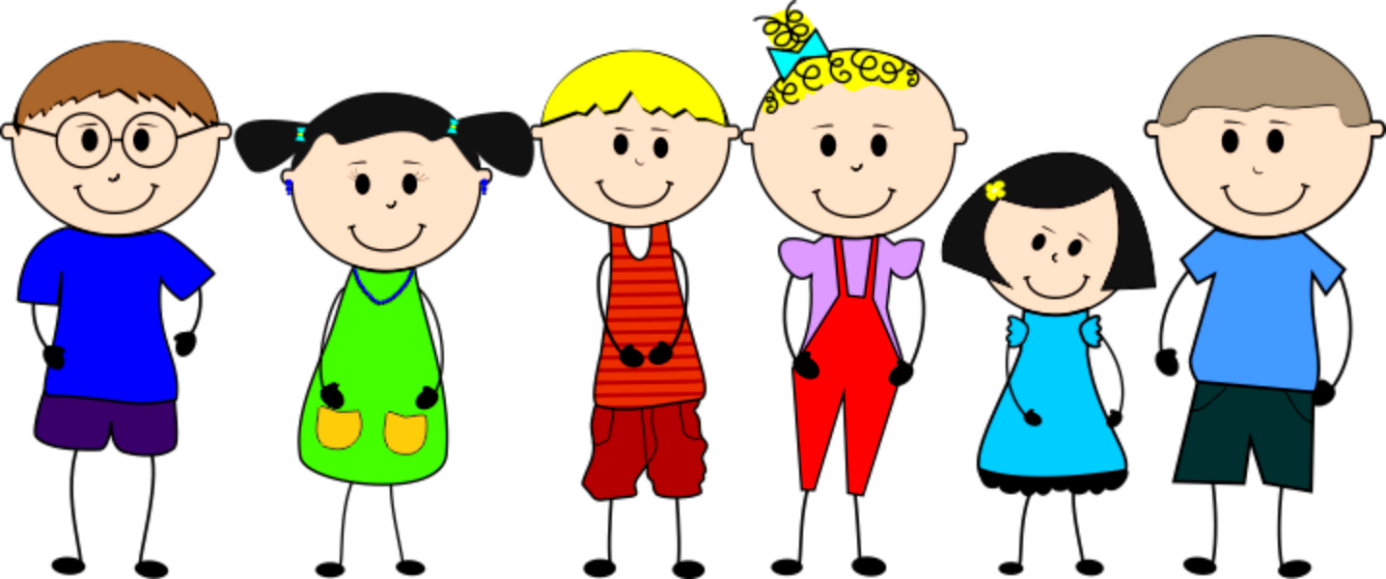 Odpowiedz na pytania:- Które z kolei dziecko jest chłopcem?- Która z kolei dziewczynka ma niebieską sukienkę?- Który z kolei chłopiec ma jasne włosy?Rozwiązywanie zadań z treścią.- w sklepie na półce stało 5 misiów. Sprzedawca dostawił jeszcze 5 misiów. Ile misiów stoi na półce?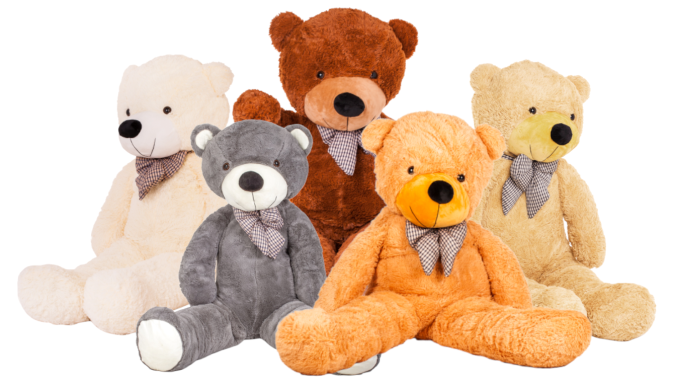 	……………………….                   +		      ………………… 		 = ………….Dziecko liczy misie na obrazkach, wpisuje odpowiednią cyfrę. Układa działanie z cyfr i znaków matematycznych i próbuje zapisać na kartce.- do sklepu przywieziono 3 lalki a potem jeszcze 4 lalki w sukienkach. Ile lalek przywieziono do sklepu?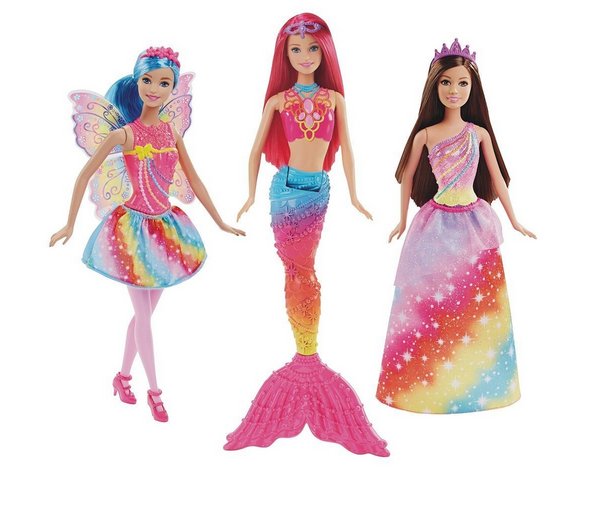 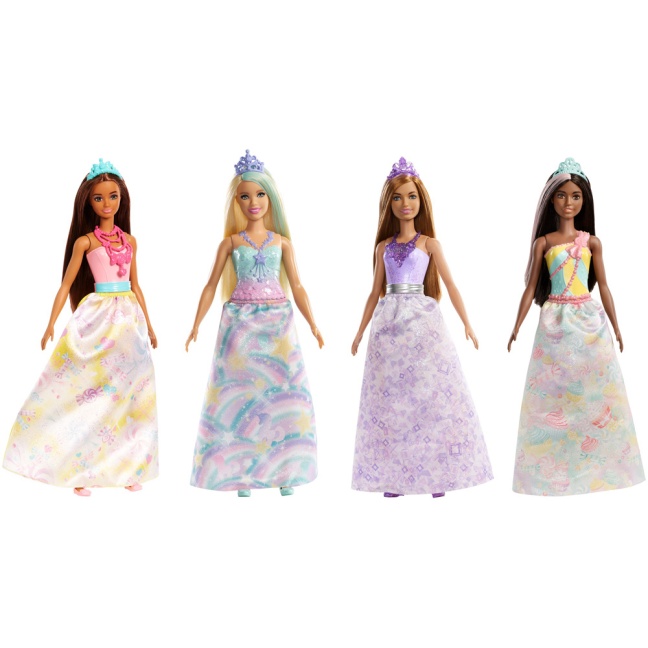 ……………………….                   +		      ………………… 		 = ………….Dziecko liczy lalki na obrazkach, wpisuje odpowiednią cyfrę. Układa działanie z cyfr i znaków matematycznych i próbuje zapisać na kartce.- w sklepie było 8 misiów. 2 misie sprzedano. Ile misiów zostało w sklepie?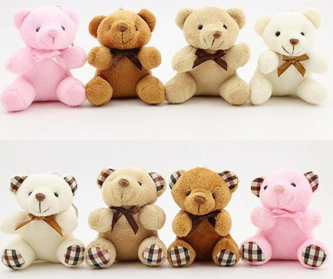 ……………………….                   -		      ………………… 		 = ………….Dziecko liczy misie na obrazkach, wpisuje odpowiednią cyfrę. Układa działanie z cyfr i znaków matematycznych i próbuje zapisać na kartce.„Misie i lalki” – zabawa orientacyjno – porządkowa.Rodzic gra dźwięki wysokie i niskie. Przy dźwiękach wysokich dziecko porusza się na palcach, małymi krokami. Gdy usłyszy dźwięki niskie naśladuje chód niedźwiedzia.Policz i połącz.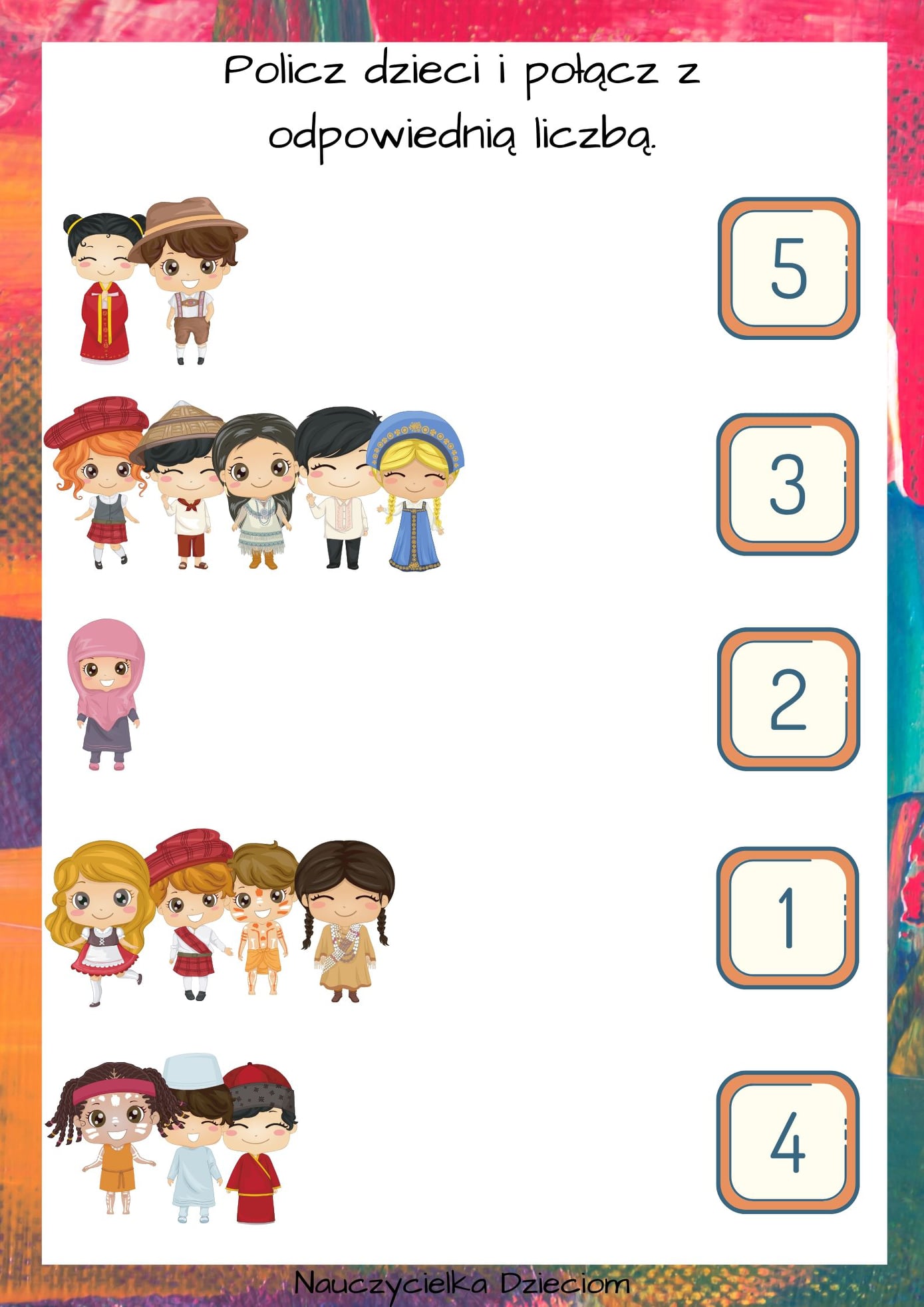 Gimnastyka - ćwiczenia ogólnorozwojowe z przyborem nietypowym.Zabawa z kolorowymi karteczkami.Rodzic ma 3 karteczki w różnych kolorach. Dziecko reaguje na kolor karteczki wykonując ćwiczenia.Czerwona karteczka – zamieniamy się w klauna.Niebieska karteczka – zamieniamy się w baletnicę.Zielona karteczka – zamieniamy się w zawodnika sumo.Zabawa z balonikiem.Dziecko dostaje balonik i próbuje go nadmuchać. Po zawiązaniu wykonuje ćwiczenia:- przekładanie balonika z ręki do ręki z przodu i z tyłu- przekładanie balonika z ręki do ręki nisko za plecami i wysoko nad głową- podrzucamy balonik w górę i próbujemy go złapać- podrzucamy balonik w górę i próbujemy klasnąć w dłonie przed złapaniem balonika- z postawy zasadniczej unosimy raz prawą, raz lewą nogę i za każdym razem przekładamy balonik pod kolanem- w siadzie podpartym o nogach ugiętych balonik leży między stopami. Dziecko chwyta delikatnie balonik obiema stopami, unosi go w górę, następnie odkładamy na podłogę, ćwiczenie powtarzamy 10 razy.- ćwiczenie jak wyżej tylko po uniesieniu nóg w górę balonik puszczamy.- w siadzie podpartym o nogach ugiętych między kostkami balonik.Ruch: prostujemy i uginamy nogi w kolanach.- w postawie stojąc na przemian raz jednym raz drugim kolanem staramy się podbijać balonik, tak żeby nie upadał nam na podłogę,- ćwiczenie jak wyżej tylko podbijamy balonik łokciami,- ćwiczenie jak wyżej tylko podbijamy balonik czołem,- kładziemy balonik na podłodze i przemieszczając się na czworakach toczymy balonik głową po podłodze, - postawa rozkroczna, balonik między kolanami, wykonujemy niskiepodskoki, balonik nie może nam wypaść i staramy się nie ściskać zbyt mocno tak, żeby nie pękł.„Na spacerek” – spacer – nabywanie przeświadczenia o ważności spacerów dla zdrowia, jako jednego ze sposobów nabywania odporności na choroby.„Naklejka” – zabawa orientacyjno – porządkowa.Dziecko porusza się swobodnie po pokoju do muzyki tanecznej. Gdy muzyka milknie – dziecko przykleja się do ściany lub do szafy (całymi plecami, tak żeby nie było żadnych szczelin).„Przeczytaj ze zrozumieniem” Karta pracy, cz. 4, s. 55.Przeczytaj wyrazy i narysuj w ramce odpowiednie obrazki.Takie same. Karta pracy, cz. 4, s. 56. Znajdź dwa takie same obrazki i otocz je pętlami.„Domy” – zabawa konstrukcyjna.Dziecko układa według własnego pomysłu domy z klocków w kształcie figur geometrycznych.W którym domu mieszka….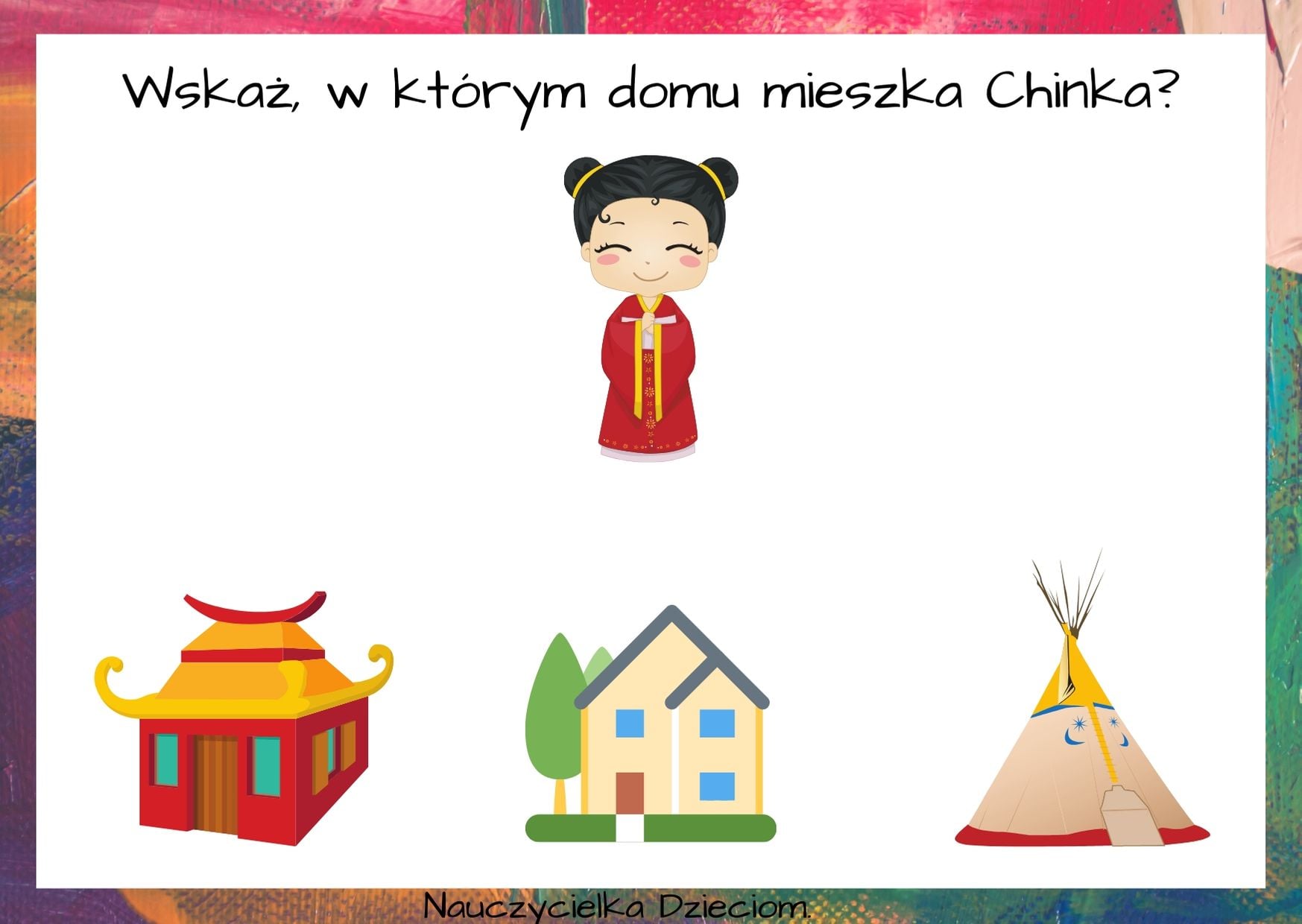 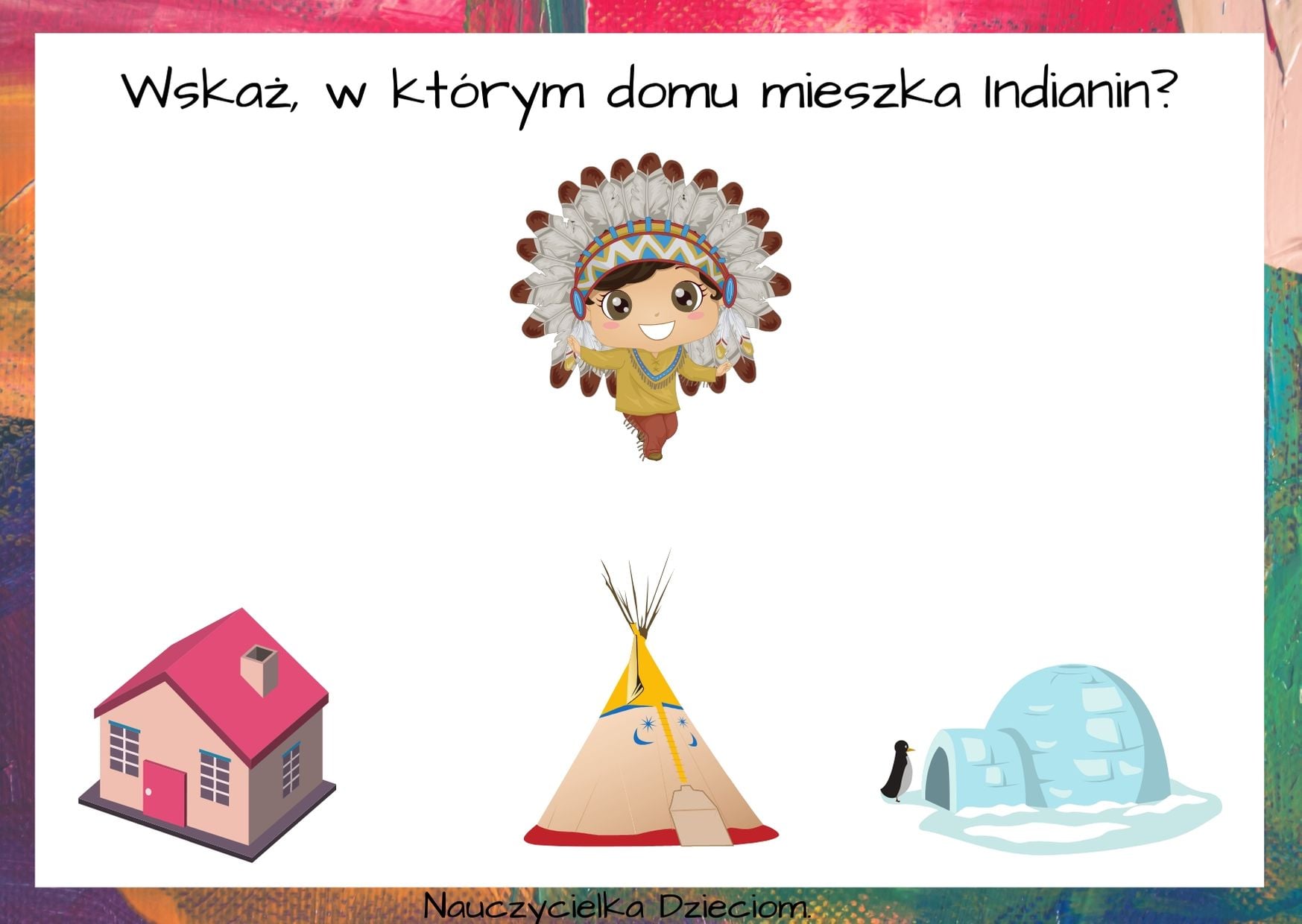 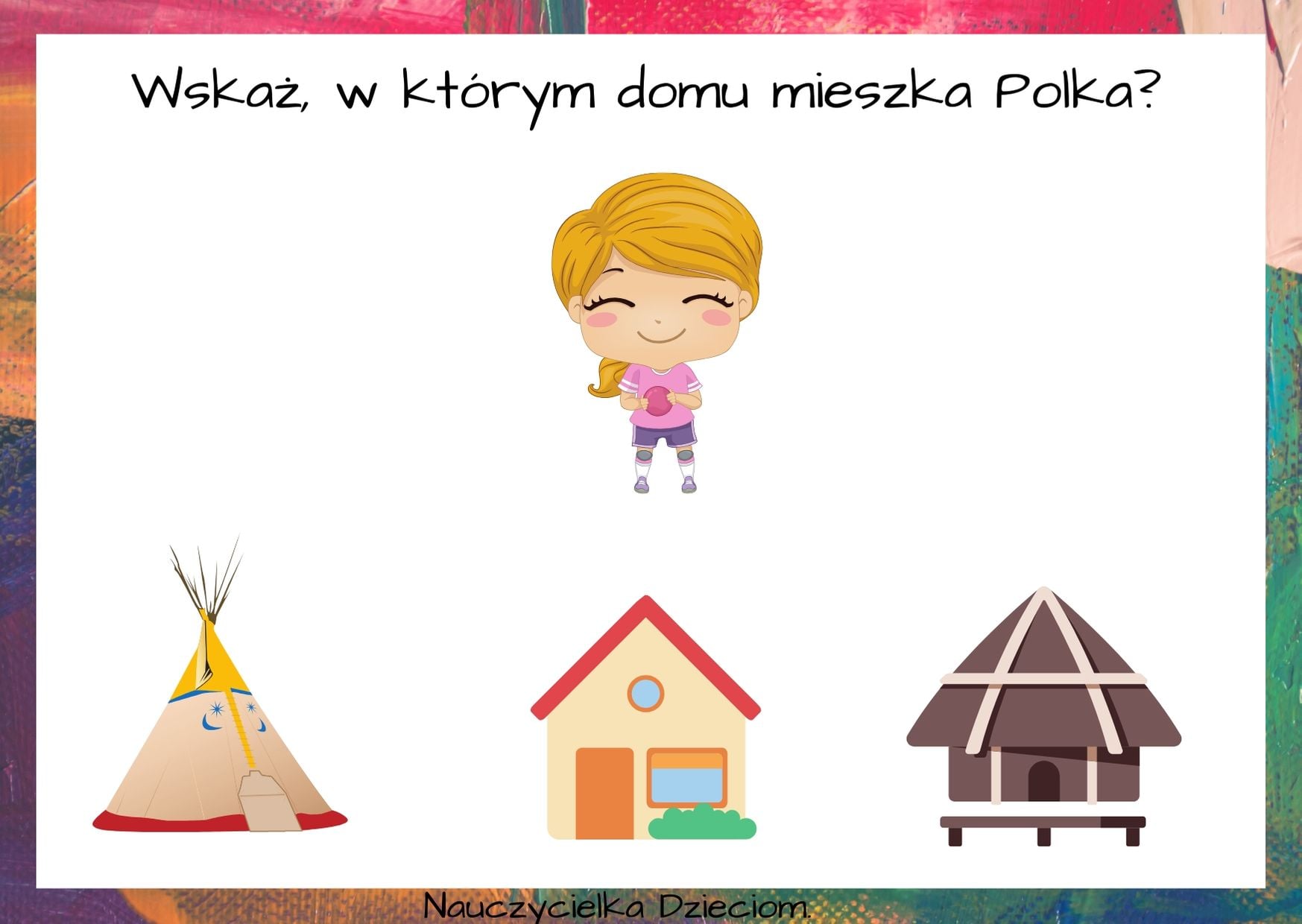 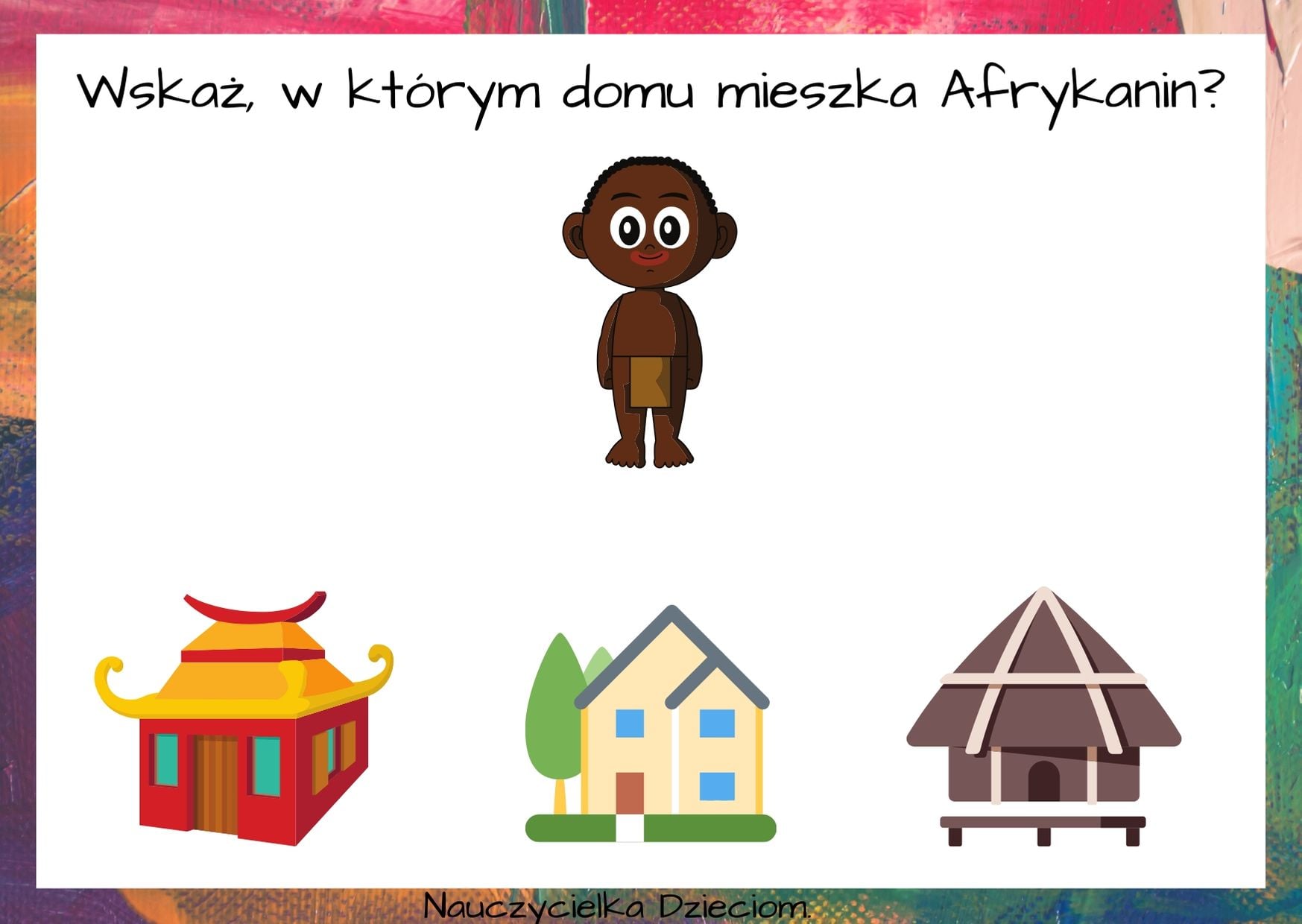 Życzymy Wam owocnej nauki i zabawy								Pani Marta i Pani ReniaJak lubisz łączyć kropki, to możesz połączyć i potem pokolorować 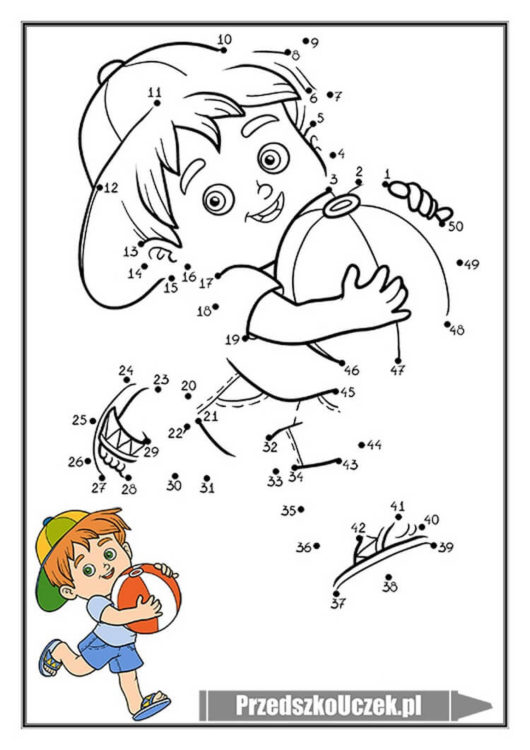 